Board MeetingAgenda: 2/20/2024Roll Call: Meeting Agenda:President – Smith Vice President – BaxterTreasurer – SucreAttachment A: Profit Loss (awaiting)Attachment B: Balance Sheet (awaiting)Secretary – CrawfordNo Bylaws or Rules & Regulation Amendments received4/5/2024 – Letter of Intents for Executive Roles must be received by Secretary NLT midnight PST5/5/2024 – Annual Meeting to be held @ 3pm EST/12pm PST via ZOOMRegistrar – CallenTournaments – SheltonRegions – AndersonEligibility - ChristensenOfficials – LeckyTechnology – JohnsonCommunications – NarvasaMAL – MalpassMAL – PhomtavongMAL – RosenbergMAL – SantosNew BusinessMeeting Adjourns – 9:15 PM EST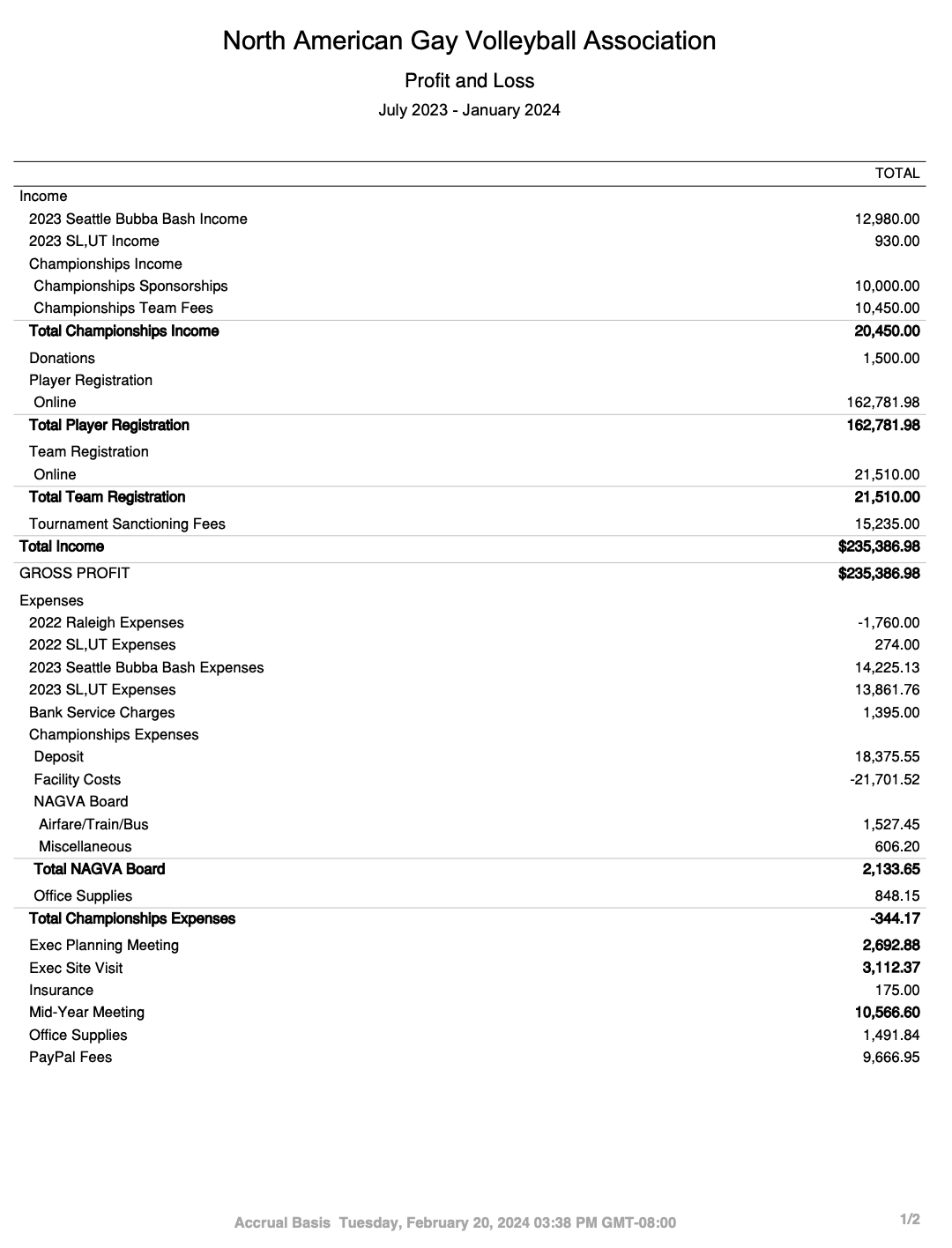 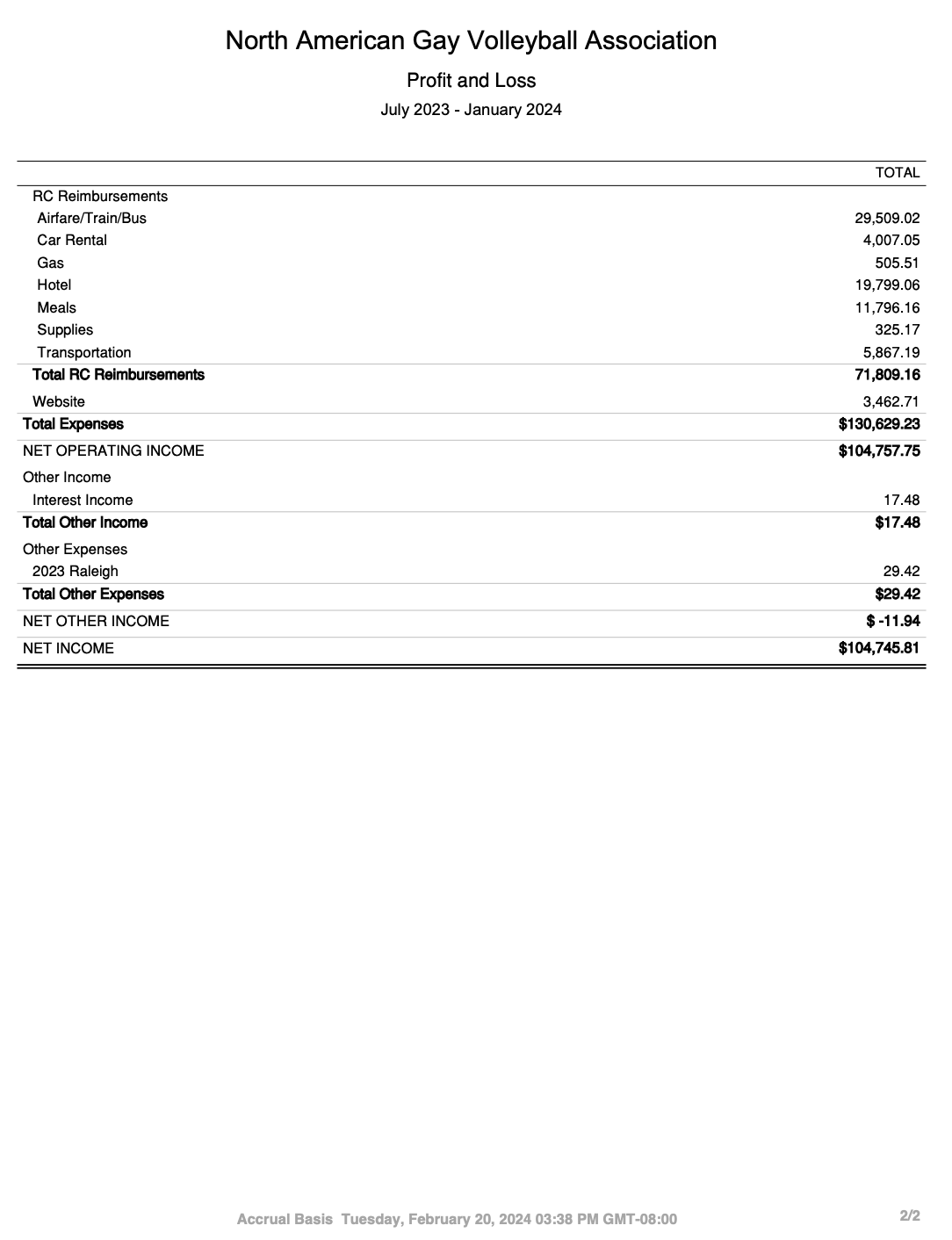 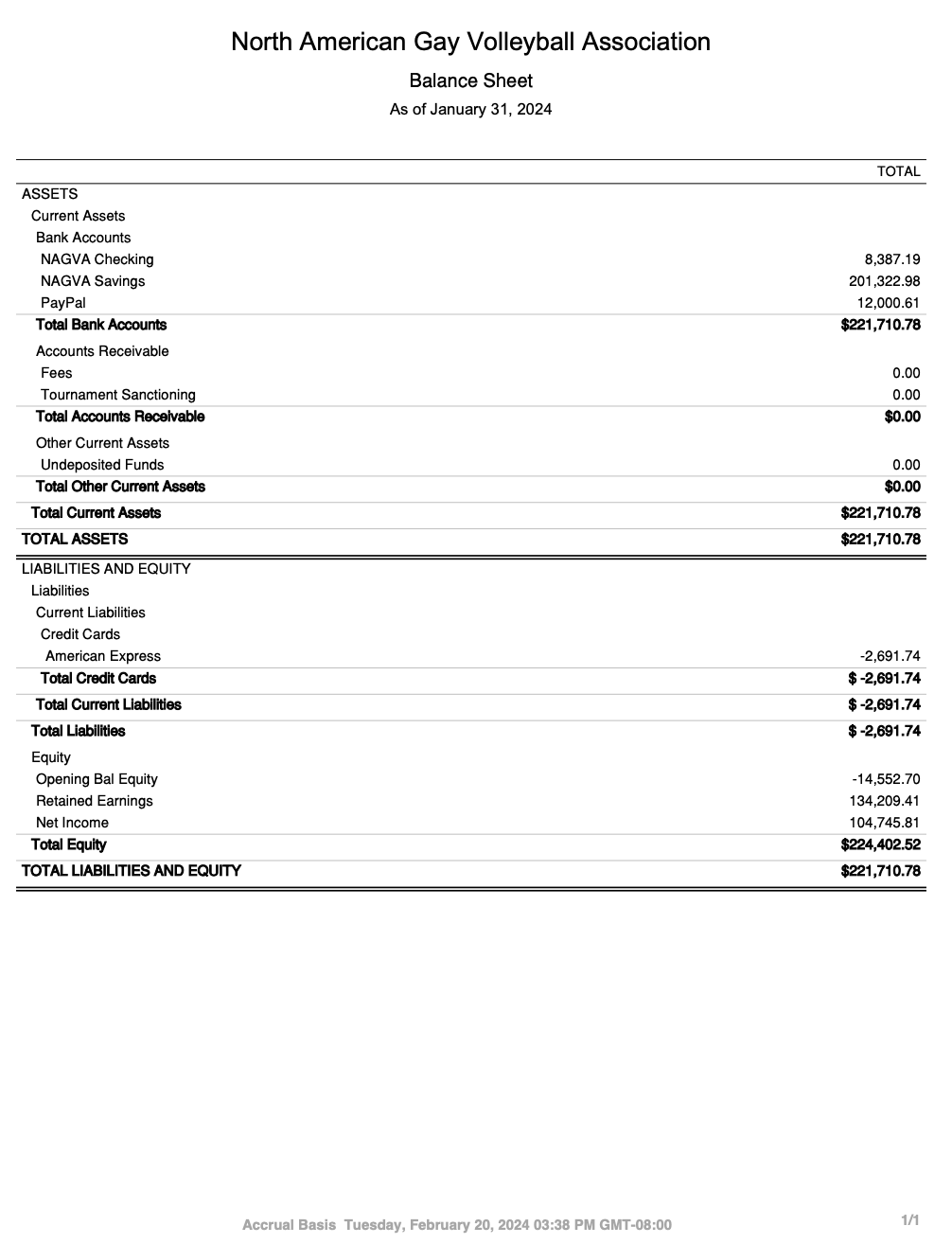 